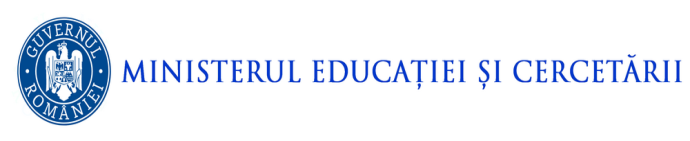 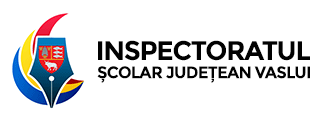 MINISTERUL    EDUCAŢIEIINSPECTORATUL   ŞCOLAR   JUDEŢEAN   VASLUIStrada  Donici,  nr.  2Tel.: 0235/311.928 // Fax: 0235/311.715, 0235/319.234e-:  isjvaslui@isj.vs.edu.roSITUATIA CLASELOR CU ACTIVITATE ONLINE 03-07.01.2022Nr. crtUnitatile de invatamantFormatiuni de studiu cu activitate online ca urmare a existentei cazurilor de Covid-19Perioada de functionare onlinePerioada de functionare online1.Școala Gimnazială LazaClasa a VII-a A07.01.-13.01.202214.01.-20.01.20222.Școala Gimnazială „Constantin Parfene”  VasluiClasa a VII-a A06.01.-12.01.202213.01.-19.01.20223.Liceul Tehnologic VladiaClasa a XI-a A07.01.-13.01.202214.01.-20.01.20224.Colegiul Economic „Anghel Rugina” VasluiClasa a X-a G06.01.-12.01.202213.01.-19.01.20225.Colegiul Național „Gheorghe Roșca Codreanu”  BârladClasa a XI-a G05.01.-11.01.202212.01.-18.01.20225.Colegiul Național „Gheorghe Roșca Codreanu”  BârladClasa a XII-a F03.01.-09.01.202210.01.-16.01.20225.Colegiul Național „Gheorghe Roșca Codreanu”  BârladCasa a XII-a D05.01.-11.01.202112.01.-18.01.20225.Colegiul Național „Gheorghe Roșca Codreanu”  BârladClasa a IX-a C07.01.-13.01.202214.01.-20.01.20226.Școala Gimnazială „Elena Cuza”  VasluiClasa a VII-a A07.01.-21.01.202222.01.-20.01.2022